МОУ Брызгаловская СОШКамешковский район Владимирская областьПЛАН-КОНСПЕКТ урока истории в 11 классе по теме: «Начальный период Великой Отечественной войны»Учитель истории I кв категории (стаж работы 21 лет)Жмурин Артур Викторович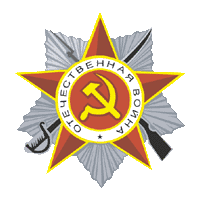 2013-2014 учебный год11 класс ИСТОРИЯ Тема_38_39: «Начальный период ВОВ».Программа:  Шевченко Н.И. История России. 11 класс // Программы общеобразовательных учреждений. История. «Академический школьный учебник».  классы. – М: Просвещение, 2008.   Профильный уровень.Учебные пособия: Шестаков В.А. История России (профильный уровень) 11 класс. / Под ред. А.Н. Сахарова – М., «Просвещение» 2010 г.Общая характеристика урока: По программе на изучение предмета История отводится  102 часа (3 часа в неделю) учебного времени (раздел истории России – 72 часа).Уроки 38 и 39 по теме «Начальный период ВОВ» являются начальными в разделе «Советский Союз в годы Великой Отечественной войны» (всего 11 часов). Ключевую роль играет развитие способности учащихся к пониманию исторической логики общественных процессов, специфики возникновения и развития различных мировоззренческих, ценностно-мотивационных, социальных систем. Обеспечивается возможность критического восприятия учащимися окружающей социальной реальности, определения собственной позиции по отношению к различным явлениям общественной жизни, осознанного моделирования собственных действий в тех или иных ситуациях. Развивающий потенциал связан с переходом от изучения фактов к их осмыслению и сравнительно-историческому анализу, а на этой основе - к развитию исторического мышления учащихся. Особое значение придается развитию навыков поиска информации, работы с ее различными типами, объяснения и оценивания исторических фактов и явлений, определению учащимися собственного отношения к наиболее значительным событиям периода ВОВ. ТИП УРОКА:  УРОК 1: Урок обобщения и систематизации знаний. УРОК 2: Комбинированный урок.На уроках используется:Метод опережающего обучения (учащиеся ранее выбирают  проблемные вопросы для проработки и составления мини-проектов посредством ИКТ)Метод  проблемного обучения.Элементы информационно-коммуникационной технологии.Элементы проектной технологии.Цели и задачи уроков: Формирование основного понятийного аппарата по разделу.Формирование представления о событиях начала ВОВ.Уяснить, что война с Германией носила со стороны СССР справедливый, освободительный характер, а германский «поход на Восток» не просто преследовал расширение «жизненного пространства», а имел целью геноцид не только русского, но и других народов нашей страны. Раскрыть причины неудач Красной Армии в начальный период войны.Развитие навыков работы с источниками, умений анализировать и обобщать информацию, полученную из разных источников: интернета, учебников, дополнительной литературы. Развитие навыков ИКТ.Цель уроков: Изучение начального периода ВОВ. Критическое осмысление основных спорных вопросов этого периода посредством  использования опережающих заданий. ОБОРУДОВАНИЕ И МАТЕРИАЛЫ:Фрагмент фильма «Великая война», 1 серия «План Барбаросса».Фрагмент фильма «Хроники Великой войны», 1 серия «Начало ВОВ».Фрагмент фильма «Хроники Великой войны», 3 серия «Парад 1941 г».Аудиофрагмент выступления В.М.Молотова о начале войны.Презентации к урокам с иллюстративным материалом и картами.Иллюстративный и фото материал к урокам (оформление видеоряда на доске).ПЛАН УРОКА 1: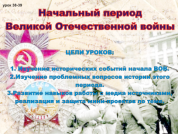 Вступление (тема урока и основные цели)  (слайд на экране).Повторение  основных необходимых дат периода.Просмотр фрагмента фильма с постановкой проблемного вопроса и его обсуждением.Изучение основного материала исторических событий.ФизкульминуткаПредставление мини-проектов учащихся, содержащих проблемный вопрос.Подведение итогов урока.  Контрольные вопросы по теме.ПЛАН УРОКА 2:Вступление (тема урока и основные цели)  (слайд на экране).Повторение  основных исторических событий периода.Представление мини-проектов учащихся, содержащих проблемный вопрос.ФизкульминуткаИзучение основного материала исторических событий.Подведение итогов урока.  Контрольные вопросы по теме.ТЕМЫ  ОПЕРЕЖАЮЩИХ   Мини-проектов:Нападение Германии на СССР. Вероломность или военные просчёты?Готовность Германии к войне. Почему они не смогли победить?Готовность СССР к войне. Советская военная доктрина и её просчёты.Начало ВОВ. Провал внешней политики СССР или её победа.…………………………………………………………………………………………ПОВТОРЕНИЕОСНОВНЫЕ  ТЕРМИНЫ И ПОНЯТИЯ:Пакт Риббентропа-Молотова – международный договор между СССР и Германией о ненападении. Существовал секретный документ о разделе сфер влияния стран по линии Керзона.1 сетн 1939 г – начало 2 мировой войны. Нападение Германии на Польшу.22 июня 1941 г. – нападение Германии на СССР.………………………………………………………………………………………………ИЗУЧЕНИЕ НОВОГО МАТЕРИАЛАПРОСМОТР    ФИЛЬМА 1     -   постановка проблемного вопроса:Основные даты и события22 июня 1941 г. — начало Великой Отечественной войны.23 июня 1941 г. – образование Ставки Главного командования.  В её состав входили: Тимошенко С.К. (председатель) , Жуков Г.К. , Сталин И.В., В. М. Молотов, К. Е. Ворошилов, С. М. Будённый, Н. Г. Кузнецов. 10 июля 1941 преобразована в Ставку Верховного Командования. Председателем стал И. В. Сталин, а в её состав введён Б. М. Шапошников.24 июня  1941 г. — Постановление СНК СССР о перемещении в тыл из прифронтовой полосы оборудования и основных кадров авиапромышленности Ленинграда, Риги, Таллина, Могилева, Минска и Днепропетровска; Политбюро ЦК ВКП(б) рассмотрело вопросы о создании танкостроительной промышленности в Поволжье и на Урале.
      …………………………………………………………………………………………..ПРИЧИНЫ ВОВ:Милитаризация экономики (СССР – 40% бюджета на вооружение, Германия – 70%)Противоборство систем (соц-нац)Захватнические интересы стран (Пакт Риббентропа-Молотова)Стремление к мировому господству (Нацистские идеи Гитлера)Политические ошибки странБыла ли 2 мировая война неизбежна?ПЛАНЫ ГЕРМАНИИ:«Блицкриг» (молниеносная война)  завершить до зимы.Уничтожить 70-80% славян, 100% евреев.Уничтожить крупные города (на месте Москвы – море)Разработан план №21 «Барбаросса»Наступление  по 3 направлениям (Север – Ленинград, Центр – Москва, Юг – Украина)Мощными ударами танковых дивизий при поддержке авиации смять оборону советских войскОкружит и взять в плен советские войска без потерь (по возможности убив командиров и комиссаров, коммунистов)Захватить ресурсы СССРОСНОВНЫЕ СИЛЫ СТОРОНВИДЕОФРАГМЕНТ 2Начало ВОВ:  22 июня 1941 г.  в 4 часа утра нападение   (5,5 млн солдат) Июнь 1941 г. — ноябрь 1941 г. В этот период Германия полностью владела стратегической инициативой. Не имея возможности перехватить инициативу, Красная Армия была вынуждена только реагировать на действия противника. Период характеризовался цепочкой крупных поражений и больших людских и территориальных потерь СССР.
Оборона Брестской крепостиОборона Брестской крепости в июне 1941 года — одно из первых сражений Великой Отечественной войны. 22 июня в 4:15 по крепости был открыт ураганный артиллерийский огонь, заставший гарнизон врасплох. В результате были уничтожены склады, поврежден водопровод, прервана связь, нанесены крупные потери гарнизону. В 4:23 начался штурм. К вечеру 24 июня  немцы овладели большей частью крепости. Оборона крепости на этом  не закончилась. Суммарные потери немцев в Брестской крепости составили до 5% от общих потерь Вермахта на Восточном фронте за первую неделю войны. Последние участки сопротивления были уничтожены лишь в конце августа.МЕРЫ КОМАНДОВАНИЯ СССР:Выступление Молотова (нарком обороны)Мобилизация населенияВоенное положение в странеСоздание Ставки Главного командования  (Образована 23 июня 1941) Создание ГКО (государственный комитет обороны)  Сталин И.В.РАБОТА С ТЕКСТОМПОТЕРИ СССР за 3 недели боёв (июнь-сер июля):Немцы продвинулись: север – 500 км., центр – 600 км., юг – 350 км.Потери техники: 6000 танков (35%), 3500 самолётов (25%), 20 000 орудий, 60% войск (убиты или в окружении).Примеры героизма и мужества:  Брест – месяц, 13 погранзастава Лопатина – 11 дней, база п-ова Ханко – не взята.ИТОГИ ПЕРВОГО ЭТАПА ВОВК 1 декабря 1941 года германские войска захватили  Прибалтику, Белоруссию,  Молдавию, значительную часть РСФСР, Украины,  продвинулись вглубь до 850—1200 км, потеряв при этом 740 тыс. человек.      СССР потерял важнейшие сырьевые и промышленные центры: Донбасс, Криворожский рудный бассейн. Были оставлены Минск, Киев, Харьков,  Смоленск, Днепропетровск. Оказался в блокаде Ленинград.  Попали в руки врага или оказались отрезанными от центра важнейшие источники продовольствия на Украине и юге России. На оккупированных территориях оказались миллионы советских граждан. Однако стратегических целей, намеченных планом «Барбаросса», достичь не удалось.ФИЗКУЛЬТМИНУТКА  ПРЕЗЕНТАЦИИ УЧАЩИХСЯИТОГИ: начало войны – огромные потери красной армии,  но есть множественные примеры мужества и героизма,  ВОВ - народная война.ДОМАШНЕЕ ЗАДАНИЕ: параграф 28…………………………………………………………………………………………..УРОК    2…………………………………………………………………………………………….МИНИ-ПРОЕКТЫ УЧАЩИХСЯ (продолжение)ФИЗКУЛЬТМИНУТКАПричины неудач Красной армии в начале войны:Внезапность нападенияМощь немецкой армииОшибки руководства СССРНеготовность к войнеОСЕНЬ 1941 г.«ЦЕНТР»: сражение под Ельней (г. Жуков) приостановлено продвижение немцев на Москву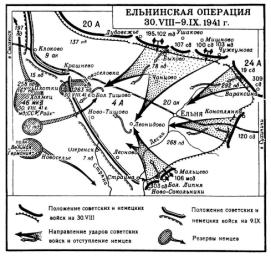 7 ноября 1941 г. – парад на Красной площадиВоенный парад в честь 24-й годовщины Октябрьской революции, проведенный во время Московской битвы, когда линия фронта проходила всего в нескольких десятках километров от города. Этот парад по силе воздействия на ход событий приравнивается к важнейшей военной операции. Он имел огромное значение по поднятию морального духа армии и всей страны, показав всему миру, что Москва не сдаётся и боевой дух армии не сломлен.Многие военные подразделения после окончания парада отправились прямиком на фронт.ФИДЕОФРАГМЕНТ 3  парадВОПРОС: Была ли необходимость в проведении Парада на Красной площади?Немецкая операция «Тайфун» - попытка взятия Москвы  сентябрь - октябрь 1941 г."Тайфун" - кодовое наименование наступления немецких войск на Москву 19 сентября 1941. Группа армий "Центр" под командованием генерала фон Бока Ф. должна была до наступления зимы разгромить армейскую группу маршала Тимошенко С.К. и взять Москву. 30 сентября 1941  35 немецких дивизий начали операцию "Тайфун" - битву по захвату Москвы. 2 октября 1941 враг начал непосредственные боевые действия по захвату города. Накануне наступления  Гитлер А. в обращении к войскам заявил: "За три с половиной месяца созданы, наконец, предпосылки для того, чтобы посредством мощного удара сокрушить противника ещё до наступления зимы. Вся подготовка, насколько это было в человеческих силах, закончена... Сегодня начинается последняя решающая битва этого года". Немцы стремились обойти Москву с юга через Орёл-Тулу и с севера через Ржев-Калинин.Подвиг ПанфиловцевПанфиловцы — бойцы 316-й стрелковой дивизии под командованием генерал-майора Ивана Васильевича Панфилова участвовавшей в 1941 году в обороне Москвы.Среди воинов дивизии наибольшую известность получили 28 человек  личного состава 4-й роты 2-го батальона 1075-го стрелкового полка. Согласно широко распространённой версии событий, 16 ноября,   когда началось новое наступление противника на Москву, бойцы 4-й роты во главе с политруком В. Г. Клочковым, осуществляя оборону в районе разъезда  Дубосеково в 7 километрах к юго-востоку от Волоколамска, совершили подвиг, в ходе 4-часового боя уничтожив 18 вражеских танков. Все 28 героев  погибли (позже стали писать «почти все»).Официальная версия подвига была изучена Главной военной прокуратурой СССР и признана литературным вымыслом. При этом сам факт тяжёлых оборонительных боёв 316-й стрелковой дивизии против 2-й и 11-й немецких танковых дивизий на Волоколамском направлении 16 ноября 1941 года несомненен. Впервые публично в достоверности истории о панфиловцах усомнился В. Кардин, опубликовавший в журнале «Новый Мир» (февраль 1966) статью «Легенды и факты». Затем последовал ряд публикаций конца 1980-х. Сильным аргументом стала публикация рассекреченных материалов расследования военной прокуратуры 1948 года. В частности, в этих материалах содержатся показания бывшего командира 1075-го стрелкового полка Капрова Ильи Васильевича: «…Никакого боя 28 панфиловцев с немецкими танками у разъезда Дубосеково 16 ноября 1941 года не было — это сплошной вымысел. В этот день у разъезда Дубосеково в составе 2-го батальона с немецкими танками дралась 4-я рота, и действительно дралась геройски. Из роты погибло свыше 100 человек, а не 28, как об этом писали в газетах. Никто из корреспондентов ко мне не обращался в этот период; никому никогда не говорил о бое 28 панфиловцев, да и не мог говорить, так как такого боя не было. Никакого политдонесения по этому поводу я не писал. Я не знаю, на основании каких материалов писали в газетах, в частности в «Красной звезде»…» Вяземский «котёл»2 октября началось наступление группы армий «Центр». Создав подавляющее преимущество на узких участках, немецкие войска прорвали фронт советской обороны. 4 октября были захвачены Спас-Деменск и Киров, 5 октября — Юхнов. В этот же день противник вышел в район Вязьмы.7 октября немецкая 7-я танковая дивизия 3-й танковой группы и 10-я танковая дивизия 4-й танковой группы замкнули кольцо окружения войск Западного и Резервного фронтов в районе Вязьмы. В окружение попали 37 дивизий, 9 танковых бригад, 31 артиллерийский полк РГК и управления 19-й, 20-й, 24-й и 32-й армий. До 11 октября окружённые войска предпринимали попытки прорваться, только 12 октября удалось на короткое время пробить брешь, которая вскоре была вновь закрыта. Всего под Вязьмой и Брянском в плен попало более 688 тыс. советских солдат и офицеров, из окружения удалось выйти лишь около 85 тыс. В вяземском «котле» были пленены командующий 19-й армией генерал-лейтенант М. Ф. Лукин  и направленный к нему на помощь бывший командующий 32-й армией генерал-майор С. В. Вишневский, погиб командующий 24-й армией генерал-майор К. И. Ракутин.Москва на осадном положении15 октября  Государственный Комитет обороны СССР  принял решение об эвакуации  Москвы. На следующий день началась эвакуация из Москвы (в Куйбышев , Саратов  и другие города) управлений Генштаба, военных академий, наркоматов и других учреждений, а также иностранных посольств. Осуществлялось минирование заводов, электростанций, мостов. И. В. Сталин принял решение не покидать Москвы и остался в городе. 16 октября город охватила паника (появились слухи о прорыве немцев).20 октября  ГКО ввёл в Москве и в прилегающих районах осадное положение.Последний бросок на МосквуДля возобновления наступления на Москву вермахт развернул 51 дивизию, в том числе 13 танковых и 7 моторизованных. По замыслу немецкого командования, группа армий «Центр» должна была разбить фланговые части обороны советских войск и окружить Москву.Советское командование усилило опасные участки фронта резервами и пополнениями.  Наступление немецких войск на Москву возобновилось с северо-запада 15-16 ноября, с юго-запада 18 ноября. Главные удары противник наносил в направлениях Клин —Рогачёво  и на Тулу —Каширу . В конце ноября противнику удалось овладеть районом Клин, выйти к каналу Москва—Волга в районе Яхромы и занять Красную Поляну  (в 32 км от московского Кремля). Дальнейшему продвижению немцев на северном направлении помешал сброс вод из Истринского, Иваньковского водохранилищ и водохранилищ канала имени Москвы. Водоспуски водохранилища были взорваны (по окончании переправы наших войск), в результате чего образовался водяной поток высотой до 2,5 м на протяжении до 50 км к югу от водохранилища. Попытки немцев закрыть водоспуски успехом не увенчались».В состав Западного фронта были переданы 1-я Ударная армия и 20-я армия, которые прикрыли разрыв между 30-й (17 ноября передана в состав Западного фронта) и 16-й армиями. В результате привлечения советских резервов противник был остановлен и вынужден перейти к обороне.2 декабря немцы заняли Бурцево - самый близкий населённый пункт к Москве на юго-западном участке фронта.  2 декабря передовые части советских армий отразили все атаки противника севернее Москвы в районе Дмитрова и южнее и вынудили его прекратить наступление. 5-6 декабря 1941 г. – контрнаступление под Москвой 5 декабря  войска Калининского фронта  (генерал-полковник И. С. Конев), а 6 декабря — Западного  (генерал армии Г. К. Жуков) и правого крыла Юго-Западного фронтов  (маршал С. К. Тимошенко ) перешли в контрнаступление. К началу контрнаступления советские войска насчитывали более 1 млн солдат и офицеров.8 декабря  главнокомандующий вермахтом А. Гитлер  подписал директиву № 39 о переходе к обороне на всём советско-германском фронте.В ходе советского контрнаступления под Москвой были проведены Калининская, Клинско-Солнечногорская, Нарофоминско-Боровская, Елецкая, Тульская, Калужская и Белёвско-Козельская наступательные операции.Итоги декабрьского контрнаступленияГлавным результатом предпринятого Красной Армией в декабре 1941 г контрнаступления является ликвидация непосредственной угрозы столице СССР — Москве. Помимо политического значения, Москва являлась крупнейшим узлом всех видов коммуникаций, потеря которого могла отрицательно сказаться на ведении боевых действий и работе промышленности.Важным последствием советского контрнаступления стало временное лишение немецкого командования эффективных инструментов ведения войны — моторизованных корпусов. Продвижение советских войск привело к значительным потерям техники и снижению ударных возможностей немецких войск.На полях Подмосковья было нанесено первое крупное поражение немецкой армии во Второй мировой войне, развеян миф о её непобедимости. Советское командование расценило итоги контрнаступления таким образом, что Красная Армия вырвала у врага инициативу и создала условия для перехода в общее наступление.ИТОГ: В ходе сражения немецкие войска потерпели ощутимое поражение. В результате контрнаступления и общего наступления они были отброшены на 100—250 км. Полностью были освобождены Тульская, Рязанская и Московская области, многие районы Калининской, Смоленской и Орловской областей.КОНТРОЛЬНЫЕ ВОПРОСЫ К УРОКУИТОГИ УРОКА: 1941 г.: Немцы у Москвы, но реальная угроза захвата снята. Германией захвачена значительная часть нашей территории. Потери советских войск огромны. Но благодаря грамотной политике руководства и самоотверженности советского народа война не проиграна.ДОМАШНЕЕ ЗАДАНИЕ: параграф  28-29ВСЕ СИЛЫ — НА РАЗГРОМ ВРАГА! ИЗ ВЫСТУПЛЕНИЯ И. В. СТАЛИНА ПО РАДИО. 3 ИЮЛЯ 1941 г.      Товарищи! Граждане!
      Братья и сестры!
      Бойцы нашей армии и флота!
      К вам обращаюсь я, друзья мои! Вероломное военное нападение гитлеровской Германии на нашу Родину, начатое 22 июня, продолжается. Несмотря на героическое сопротивление Красной Армии, несмотря на то, что лучшие дивизии врага и лучшие части его авиации уже разбиты и нашли себе могилу на полях сражений, враг продолжает лезть вперед, бросая на фронт новые силы. Гитлеровским войскам удалось захватить Литву, значительную часть Латвии, западную часть Белоруссии, часть Западной Украины. Фашистская авиация расширяет районы действия своих бомбардировщиков, подвергая бомбардировкам Мурманск, Оршу, Могилев, Смоленск, Киев, Одессу, Севастополь. Над нашей Родиной нависла серьезная опасность...
      Как могло случиться, что наша славная Красная Армия сдала фашистским войскам ряд наших городов и районов? Неужели немецко-фашистские войска в самом деле являются непобедимыми войсками, как об этом трубят неустанно фашистские хвастливые пропагандисты?
      Конечно, нет! История показывает, что непобедимых армий нет и не бывало. Армию Наполеона считали непобедимой, но она была разбита попеременно русскими, английскими, немецкими войсками...
      В силу навязанной нам войны наша страна вступила в смертельную схватку со своим злейшим и коварным врагом — германским фашизмом. Наши войска героически сражаются с врагом, вооруженным до зубов танками и авиацией. Красная Армия и Красный Флот, преодолевая многочисленные трудности, самоотверженно бьются за каждую пядь советской земли. В бой вступают главные силы Красной Армии, вооруженные тысячами танков и самолетов. Храбрость воинов Красной Армии беспримерна. Наш отпор врагу крепнет и растет. Вместе с Красной Армией на защиту Родины поднимается весь советский народ...
      Что требуется для того, чтобы ликвидировать опасность, нависшую над нашей Родиной, и какие меры нужно принять для того, чтобы разгромить врага?
      Прежде всего необходимо, чтобы наши люди, советские люди, поняли всю глубину опасности, которая угрожает нашей стране, и отрешились от благодушия, от беспечности, от настроения мирного строительства... Враг жесток и неумолим. Он ставит своей целью восстановление власти помещиков, восстановление царизма, разрушение национальной культуры и национальной государственности свободных народов Советского Союза, их онемечивание, их превращение в рабов немецких князей и баронов. Дело идет, таким образом, о жизни и смерти Советского государства, о жизни и смерти народов СССР...
      Мы должны немедленно перестроить всю нашу работу на военный лад, все подчинив интересам фронта, задачам организации разгрома врага...
      Красная Армия, Красный Флот и все граждане Советского Союза должны отстаивать каждую пядь советской земли, драться до последней капли крови за наши города и села, проявлять смелость, инициативу и сметку, свойственные нашему народу.
      Мы должны организовать всестороннюю помощь Красной Армии, обеспечить усиленное пополнение ее рядов, обеспечить ее снабжение всем необходимым, организовать быстрое продвижение транспортов с войсками и военными грузами, широкую помощь раненым.
      Мы должны укрепить тыл Красной Армии, подчинив интересам этого дела всю свою работу, обеспечить усиленную работу всех предприятий, производить больше винтовок, пулеметов, орудий, патронов, снарядов, самолетов, организовать охрану заводов, электростанций, телефонной и телеграфной связи, наладить местную противовоздушную оборону.
      Мы должны организовать беспощадную борьбу со всякими дезорганизаторами тыла, дезертирами, паникерами, распространителями слухов, уничтожать шпионов, диверсантов, оказывая во всем этом быстрое содействие нашим истребительным батальонам...
      При вынужденном отходе частей Красной Армии нужно угонять весь подвижной железнодорожный состав, не оставлять врагу ни одного паровоза, ни одного вагона, не оставлять противнику ни килограмма хлеба, ни литра горючего. Колхозники должны угонять весь скот, хлеб сдавать под сохранность государственным органам для вывозки его в тыловые районы. Все ценное имущество, в том числе цветные металлы, хлеб и горючее, которое не может быть вывезено, должно безусловно уничтожаться.
      В занятых врагом районах нужно создавать партизанские отряды, конные и пешие, диверсионные группы для борьбы с частями вражеской армии, для разжигания партизанской войны всюду и везде, для взрыва мостов, дорог, для порчи телефонной и телеграфной связи, поджога лесов, складов, обозов. В захваченных районах создавать невыносимые условия для врага и всех его пособников, преследовать и уничтожать их на каждом шагу, срывать все их мероприятия...
      Все силы народа — на разгром врага!
      Вперед, за нашу победу!ВОПРОС: Какие меры Сталин И.В. считает необходимыми для разгрома врага?КОНТРОЛЬНЫЕ   ВОПРОСЫ   ДЛЯ ОБСУЖДЕНИЯ  ПО   ТЕМЕ:УРОК 1Была ли 2 мировая война неизбежна?Нападение Германии на СССР. Вероломность или военные просчёты?УРОК 2Готовность СССР к войне. Советская военная доктрина и её просчёты.Начало ВОВ. Провал внешней и внутренней политики СССР или её победа?РАЗДАТОЧНЫЙ   МАТЕРИАЛ   ДЛЯ    УЧАЩИХСЯ                      Соотношение сторон перед ВОВСССРГерманияАрмия5,7 млн7,3 млн (5,5 на советском направлении)Командный составРепрессировано до 70%, 7% с высшим образованием, 75% служили менее года.Опыт в ходе войн в ЕвропеВооружениеВинтовка Мосина образца 1891, 1930 г., 2% автоматов, 2% водительские права15% автоматов, 10% водительские праваТехникаРазработки 41 года: Т-34, «Катюша», 10% новой техники,18 тыс танков, 16 тыс самолётов90% новой техники, 5,6 тыс танков, 5,7 тыс самолётовБюджетДо 40% на военные расходыДо 70% на военные расходыСССРГерманияАрмия5,7 млн7,3 млн (5,5 на советском направлении)Командный составРепрессировано до 70%, 7% с высшим образованием, 75% служили менее года.Опыт в ходе войн в ЕвропеВооружениеВинтовка Мосина образца 1891, 1930 г., 2% автоматов, 2% водительские права15% автоматов, 10% водительские праваТехникаРазработки 41 года: Т-34, «Катюша», 10% новой техники,18 тыс танков, 16 тыс самолётов90% новой техники, 5,6 тыс танков, 5,7 тыс самолётовБюджетДо 40% на военные расходыДо 70% на военные расходы